MARSZAŁEK WOJEWÓDZTWA PODKARPACKIEGO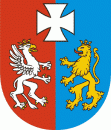 OS.I.7222.59.2.2014.MH						Rzeszów, 2014-10-31DECYZJADziałając na podstawie:art. 163 ustawy z dnia 14 czerwca 1960 r. Kodeks postępowania administracyjnego (Dz. U. z 2013 r. poz. 267 ze zm.) w związku z art. 28 ust. 2 ustawy z dnia 11 lipca 2014 r. o zmianie ustawy – Prawo ochrony środowiska oraz niektórych innych ustaw (Dz. U. z 2014 r. poz. 1101),art. 188 ust. 1, art. 211 ust. 5 i ust. 6 pkt 3 i 12, art. 378 ust. 2a pkt 1 ustawy z dnia 27 kwietnia 2001 r. Prawo ochrony środowiska (Dz. U. z 2013 r. poz. 1232 ze zm.) w związku z § 2 ust. 1 pkt 13 lit b) rozporządzenia Rady Ministrów z dnia 9 listopada 2010 r. w sprawie przedsięwzięć mogących znacząco oddziaływać na środowisko (Dz. U. Nr 213 poz. 1397 ze zm.),orzekamZmieniam z urzędu decyzję Marszałka Województwa Podkarpackiego z dnia 14 grudnia 2014 r. znak: OS-I.7222.67.1.2012.MH, zmienioną decyzją Marszałka Województwa Podkarpackiego z dnia 23 września 2014 r. znak: OS-I.7222.59.1.2014.MH, udzielającą Fabryce Armatur JAFAR S.A., ul. Kadiego 12, 38-200 Jasło (REGON 370195988, NIP 6850010620) pozwolenia zintegrowanego na prowadzenie instalacji odlewni żeliwa o zdolności produkcyjnej ponad 20 ton wytopu na dobę, zlokalizowanej na terenie Wydziału nr 1 – Zakład Produkcyjny w Skołyszynie 259, na  działkach o nr ewid. 234 i 242/1 – Obręb Sławęcin w następujący sposób:I.1. Po punkcie VIII dodaje się punkty VIIIa i VIIIb o brzmieniu:VIIIa. Wymagania zapewniające ochronę gleby, ziemi i wód gruntowych, w tym środki mające na celu zapobieganie emisjom do gleby, ziemi i wód gruntowych oraz sposób ich systematycznego nadzorowania, o ile są konieczne.VIIIa.1. Odpady niebezpieczne magazynowane będą w pomieszczeniu o całkowitej pojemności 41,7 m3. Magazyn posiadał będzie szczelną posadzkę z podwyższonym progiem oraz zabezpieczony będzie przed dostępem osób postronnych.VIIIa.2. Każdy rodzaj odpadów będzie magazynowany selektywnie, w sposób uniemożliwiający ich negatywne oddziaływanie na środowisko i zabezpieczający przed oddziaływaniem czynników atmosferycznych oraz uniemożliwiający dostęp do nich osób nieupoważnionych. Miejsce magazynowania odpadów niebezpiecznych będzie posiadać utwardzoną nawierzchnię, oświetlenie, urządzenia i materiały gaśnicze oraz zapas sorbentów do likwidacji ewentualnych wycieków.VIIIa.3. Powierzchnie komunikacyjne przy obiektach i placach do magazynowania odpadów i drogi wewnętrzne będą utwardzone, o nawierzchni nieprzepuszczalnej dla płynów eksploatacyjnych.VIIIa.4. Usuwane odpady będą zabezpieczone przed przypadkowym rozproszeniem odpadów. Prowadzony przeładunek odpadów niebezpiecznych nie będzie powodować ich rozlania i skażenia gruntuVIIIa.5. Wszystkie miejsca magazynowania odpadów przeznaczonych do przetwarzania posiadać będą utwardzone betonowe posadzki. Odpady przeznaczone do przetwarzania magazynowane będą w sposób selektywny w poszczególnych sektorach w opakowaniach, boksach lub pojemnikach przystosowanych do przechowywania danego rodzaju odpadów, odpornych na korozję oraz na działanie składników umieszczonego odpadu, opisanych kodem i nazwą odpadu. VIIIa.6.. Instalacja będzie wyposażona w środki gaśnicze, sorbenty i neutralizatory pozwalające przeciwdziałać ewentualnym zagrożeniom.VIIIa.7. Pojemniki na płynne dodatki do produkcji posiadać będą szczelne konstrukcje oraz posiadać będą zabezpieczenia przeciwdziałające niekontrolowanemu rozlaniu i przedostaniu się substancji do wody lub gleby.VIIIa.8. Przestrzegane będą opracowane i zatwierdzone przez prowadzącego instalację instrukcje i procedury postępowania z substancjami i preparatami niebezpiecznymi.VIIIa.9. Wszystkie procesy produkcyjne, magazynowanie surowców, produktów, półproduktów i wyrobów na terenie instalacji będą prowadzone na powierzchni szczelnej.VIIIa.10. Środki chemiczne magazynowane będą w wydzielonych pomieszczeniach, w oryginalnych opakowaniach dostarczonych przez dostawców i przez nich oznakowanych. Żywice i utwardzacze wykorzystywane w produkcji rdzeni metodą cold – box oraz procesie furanowym nie będą magazynowane, materiały te znajdować się będą w ilościach zaspokajających potrzeby produkcyjne bezpośrednio na halach produkcyjnych w pobliżu urządzeń gdzie będą wykorzystywane. Środki chemiczne stosowane w bezpośrednim procesie wytopu żeliwa magazynowane będą w wiatach magazynowych. Wszystkie ww. pomieszczenia będą zadaszone, posiadać będą szczelne betonowe posadzki oraz zabezpieczone będą przed dostępem osób postronnych, a klucze do pomieszczeń poosiadać będą tylko i wyłącznie upoważnieni pracownicy wydziału. W pomieszczeniach znajdować się będą karty charakterystyki przedmiotowych środków oraz umieszczone będą znaki ostrzegawcze.VIIIa.11. Drogi i place, oraz pozostały teren będą utrzymywane w czystości i porządku.VIIIa.12. Pracownik Zakładu codziennie przeprowadzał będzie oględziny miejsc magazynowania substancji i preparatów niebezpiecznych, celem sprawdzenia czy nie doszło do wycieku. W przypadku stwierdzenia wycieku będzie on natychmiastowo likwidowany.VIIIb. Zakres, sposób i termin przekazywania corocznej informacji pozwalającej na przeprowadzenie oceny zgodności z warunkami określonymi w pozwoleniu.VIIIb.1. Zestawienie przedstawiające roczną emisję zanieczyszczeń do powietrza i ścieków przemysłowych z instalacji oraz ilości odpadów wytworzonych i poddanych przetworzeniu w poszczególnych instalacjach należy przedstawić Marszałkowi Województwa Podkarpackiego i Podkarpackiemu Wojewódzkiemu Inspektorowi Ochrony Środowiska do dnia 31 marca danego roku za rok poprzedni.VIIIb.2. Zestawienie roczne zużycia wody, surowców, energii i paliw na potrzeby instalacji należy przedstawić Marszałkowi Województwa Podkarpackiego i Podkarpackiemu Wojewódzkiemu Inspektorowi Ochrony Środowiska do dnia 31 marca danego roku za rok poprzedni.I.2. Punkt XI otrzymuje brzmienie:XI. Pozwolenie wydaje się na czas nieoznaczony.Pozostałe warunki decyzji pozostają bez zmian.UzasadnienieZgodnie z treścią art. 28 ust. 2 ustawy z dnia 11 lipca 2014 r. o zmianie ustawy – Prawo ochrony środowiska oraz niektórych innych ustaw (Dz. U. z 2014 r. poz. 1101), organ właściwy do wydania pozwolenia zintegrowanego, dla instalacji, które były eksploatowane w dniu wejścia w życie nowych przepisów wykonawczych wydanych na podstawie art. 201 ust. 2 ustawy Poś (tj. dotyczących instalacji mogących powodować znaczące zanieczyszczenie poszczególnych elementów przyrodniczych albo środowiska jako całości) oraz będą nadal objęte obowiązkiem uzyskania pozwolenia zintegrowanego, w terminie 3 miesięcy od dnia wejścia w życie nowych przepisów wykonawczych o których mowa na wstępie: zmienia z urzędu, w zakresie czasu, na jaki zostały wydane, analizuje, i jeżeli to konieczne, zmienia z urzędu, w celu dostosowania do wymagań wynikających z przepisów art. 211 ust. 5 (zgodność monitoringu z konkluzjami BAT) i ust. 6 pkt 3 (ochrona powierzchni ziemi) i 12 (dodatkowe obowiązki sprawozdawcze) ustawy, o której mowa w art. 1w brzmieniu nadanym ustawą zmieniającą Prawo ochrony środowiska.W dniu 5 września 2014 r. weszło w życie Rozporządzenie Ministra Środowiska z dnia 27 sierpnia 2014 r. w sprawie rodzajów instalacji mogących powodować znaczne zanieczyszczenie poszczególnych elementów przyrodniczych albo środowiska jako całości (Dz. U. z 2014 r. poz. 1169) powodując konieczność dokonania zmian formalnych we wszystkich obowiązujących pozwoleniach zintegrowanych.Mając na uwadze przytoczone powyżej przepisy, Marszałek Województwa Podkarpackiego wszczął z urzędu postępowanie w sprawie zmiany decyzji Marszałka Województwa Podkarpackiego z dnia 14 grudnia 2014 r. znak: OS-I.7222.67.1.2012.MH, zmienionej decyzją Marszałka Województwa Podkarpackiego z dnia 23 września 2014 r. znak: OS-I.7222.59.1.2014.MH, udzielającej Fabryce Armatur JAFAR S.A., ul. Kadiego 12, 38-200 Jasło pozwolenia zintegrowanego na prowadzenie instalacji odlewni żeliwa o zdolności produkcyjnej ponad 20 ton wytopu na dobę, zlokalizowanej na terenie Wydziału nr 1 – Zakład Produkcyjny w Skołyszynie 259, na działkach o nr ewid. 234 i 242/1 – Obręb Sławęcin.Na terenie Spółki eksploatowana jest instalacja do odlewania metali żelaznych o zdolności produkcyjnej powyżej 20 ton na dobę, która zgodnie z § 2 ust. 1 pkt. 13 lit. b) rozporządzenia Rady Ministrów w sprawie przedsięwzięć mogących znacząco oddziaływać na środowisko, zaliczana jest do przedsięwzięć mogących znacząco oddziaływać na środowisko. Tym samym zgodnie z art. 378 ust. 2a pkt 1 ustawy Prawo ochrony środowiska organem właściwym do zmiany decyzji jest marszałek województwa.	Przedmiotowym pozwoleniem objęta została również, zgodnie z art. 203 ust. 3 ustawy Prawo ochrony środowiska, instalacja niewymagająca pozwolenia zintegrowanego, położona na terenie tego samego zakładu (instalacja odlewni metali kolorowych o zdolności produkcyjnej 3,4 Mg/dobę).Mając powyższe na uwadze przeprowadzono analizę warunków pozwolenia zintegrowanego w zakresie konieczności nałożenia dodatkowych wymagań ochrony powierzchni ziemi, zgodności prowadzonego przez prowadzącego instalację monitoringu z wymogami dokumentów referencyjnych, konieczności nałożenia  dodatkowych obowiązków sprawozdawczych.W trakcie analizy ustalono:1) Dla przedmiotowych instalacji na chwilę wydawania decyzji nie opublikowano konkluzji BAT. Zakres i sposób monitorowania emisji jest zgodny z wymaganiami określonymi w przepisach krajowych oraz w dokumentach referencyjnych. Nie są konieczne zmiany warunków pozwolenia w tym zakresie.2) Pozwolenie zintegrowane zawiera wymogi związane z ochroną gleby, powierzchni ziemi i wód gruntowych, są one nierozerwalnie związane z innymi wymaganiami zawartymi w pozwoleniu. Mając na uwadze, iż znowelizowane przepisy ustawy nakładają obowiązek wprowadzenia szczegółowo zapisów dotyczących ochrony gleb i ziemi w każdym pozwoleniu, należało niniejszą decyzją wprowadzić dodatkowy punkt o omawianej treści i w nim zamieścić znajdujące się w pozwoleniu, wymagania zapewniające właściwą ochronę wymienionych komponentów środowiska. Ponadto uzupełniono zapisy o środki mające na celu zapobieganie takim emisjom oraz sposób ich systematycznego nadzorowania.3) Znowelizowana ustawa nakłada również obowiązek wprowadzenia do zapisów pozwolenia dodatkowych obowiązków sprawozdawczych. Niniejszą decyzją nałożono dodatkowe obowiązki przekazywania przez prowadzącego instalację corocznej informacji, pozwalającej na przeprowadzenie oceny zgodności z warunkami określonymi w pozwoleniu, o których mowa w art. 211 ust. 6 pkt 12) ustawy Prawo ochrony środowiska, w zakresie przedkładania Marszałkowi Województwa Podkarpackiego i Podkarpackiemu Wojewódzkiemu Inspektorowi Ochrony Środowiska zestawień przedstawiających roczną emisję zanieczyszczeń do powietrza i ścieków przemysłowych z instalacji oraz ilości odpadów wytworzonych i poddanych przetworzeniu w poszczególnych instalacjach, a także roczne zużycie wody, surowców, energii i paliw na potrzeby instalacji.Ponadto zgodnie z wymogami art. 188 ust. 1 znowelizowanej ustawy Poś należało zmienić czas obowiązywania pozwolenia zintegrowanego. Pozwolenie zintegrowane jest wydawane na czas nieoznaczony.Zgodnie z art. 10 § 1 ustawy Kpa organ zapewnił stronie czynny udział w każdym stadium postępowania, a przed wydaniem decyzji umożliwił wypowiedzenie się co do zebranych materiałów.W świetle powyższego oraz mając na uwadze zapisy art. 28 ust. 2 ustawy z dnia 11 lipca 2014 r. o zmianie ustawy – Prawo ochrony środowiska oraz niektórych innych ustaw (Dz. U. z 2014 r. poz. 1101) orzeczono jak w sentencji decyzji.PouczenieOd niniejszej decyzji służy odwołanie do Ministra Środowiska za pośrednictwem Marszałka Województwa Podkarpackiego w terminie 14 dni od dnia doręczenia decyzji.Otrzymują:Fabryka Armatur JAFAR S.A.ul. Kadyiego 12, 38-200 Jasłoa/aDo wiadomości:Podkarpacki Wojewódzki Inspektor Ochrony Środowiskaul. Langiewicza 26, 35-101 Rzeszów